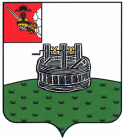 ЗЕМСКОЕ СОБРАНИЕ ГРЯЗОВЕЦКОГО МУНИЦИПАЛЬНОГО РАЙОНАРЕШЕНИЕот 21.02.2019                                          № 9                       г. ГрязовецОб определении стороны договора добровольного пожертвования на капитальный ремонт памятника-монумента воинам, павшим на фронтах Великой Отечественной войны, г. Грязовец»В соответствии со статьей 582 Гражданского кодекса Российской Федерации, статьями 41, 43 Бюджетного кодекса Российской Федерации, статьей 55 Федерального закона от 06.10.2003 № 131-ФЗ «Об общих принципах организации местного самоуправления в Российской Федерации», Уставом Грязовецкого муниципального района Вологодской области, Земское Собрание района РЕШИЛО:1. Определить стороной договора добровольного пожертвования на капитальный ремонт памятника-монумента воинам, павшим на фронтах Великой Отечественной войны, г. Грязовец администрацию Грязовецкого муниципального района.2.    Пожертвования перечислять по следующим реквизитам:Получатель: УФК по Вологодской области (Администрация Грязовецкого муниципального района, л/с 04303101520)ИНН 3509001355КПП 350901001Банк получателя: ОТДЕЛЕНИЕ ВОЛОГДА Г. ВОЛОГДАБИК 041909001р/с 40101810700000010002ОКТМО 19624101КБК 152 2 07 05030 05 0001 150    для платежей юридических лиц152 2 07 05030 05 0002 150   для платежей физических лицВ назначении платежа указать тип средств 13.00.02.3. Средства собранных добровольных пожертвований направить на восстановление расходов бюджета района по статье «капитальный ремонт памятника-монумента воинам, павшим на фронтах Великой Отечественной войны, г. Грязовец».4. Настоящее решение вступает в силу со дня его подписания, подлежит официальному опубликованию и размещению на официальном сайте Грязовецкого муниципального района в информационно-телекоммуникационной сети «Интернет».Глава Грязовецкого муниципального района -председатель Земского Собрания                                                                М.А. Лупандин